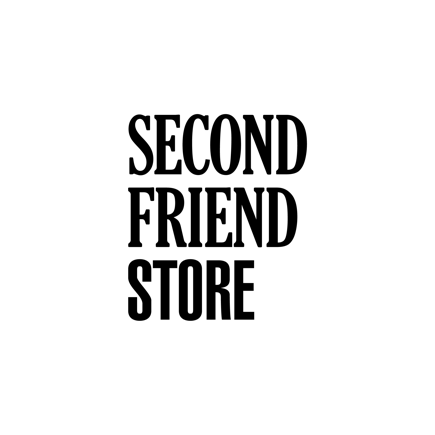 ЗАЯВЛЕНИЕ НА ВОЗВРАТ ТОВАРА
«____» _____________ 20___ г. в магазине «Сэконд Фрэнд Стор» мной была совершена покупка по заказу _______________стоимостью ___________________________ рублей.В соответствии со ст. 25 Закона РФ «О защите прав потребителя» прошу произвести возврат следующих товаров:Прошу вернуть мне денежные средства за вышеуказанные артикулы.Я проинформирован(а), что возврат денежных средств производится тем же способом, каким они были получены за товар, кроме исключений, предусмотренных законодательством.РЕКВИЗИТЫ ДЛЯ БАНКОВСКОГО ПЕРЕВОДА:ФИО владельца счета: ________________________________________________________________________________________Наименование банка: ________________________________________________________________________________________Кор. счет: __________________________________________________________________________________________________Расчетный счет банка (при наличии): __________________________________________________________________________Счет получателя: ___________________________________________________________________________________________
БИК банка: ________________________________________________________________________________________________Все поля обязательны к заполнению! При выявлении дефектов или утраты товаром первоначального вида может быть произведена экспертиза.Для возврата изделий из категорий Сумки, кошельки и клатчи, на изделии должна быть сохранена пластиковая пломба.№АртикулНаименованиеЦенаПричина возвратаДата возврата: ________________________________Подпись покупателя: __________________________Заявление принял:Номер/дата: ________________________________________ФИО/Подпись: _____________________________________